AGENDA/NOTICE 	IDEA Committee MeetingDepartment of Employee Trust Funds, State of Wisconsin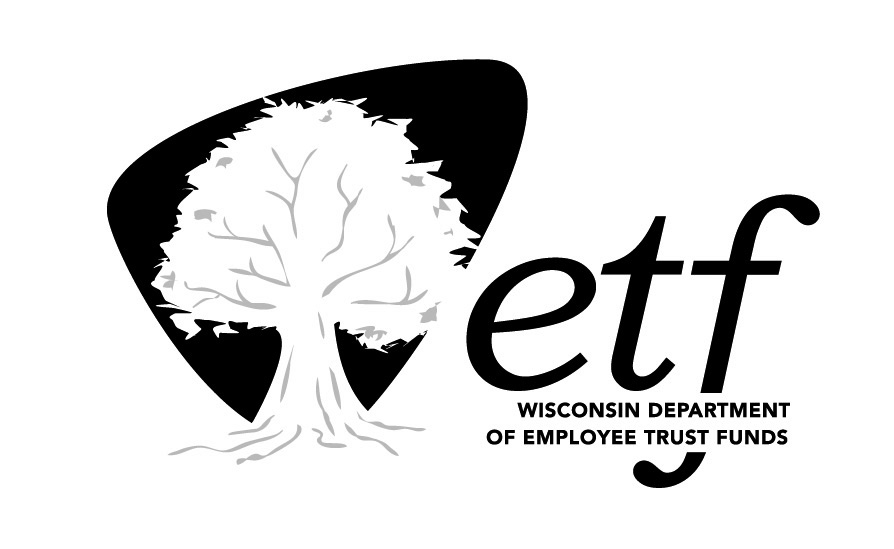 Monday, December 14, 20201:30 PM – 3:00 PMRemote (Microsoft Teams)Join Microsoft Teams Meeting IMPORTANT NOTICE Workgroup members will be attending this meeting via teleconference. This is a virtual meeting. Public can access the meeting only via teleconference. No physical access will be available.Please call (608) 266-8585 for assistance with accessing this meeting.Documents for this meeting will be shared electronically.  A copy of the agenda is posted at the State Capitol and the Department of Employee Trust Funds website. Estimated Time         TopicPresenter1:30 pm Call to OrderOlga Bilinson1:35 pmEquity & Inclusion Plan UpdateOlga Bilinson/ Korbey White/ Renee Walk1:50 pmDiversity Book Club UpdateRenee Walk1:55 pmNext Year Planning and OrganizationDiscussion of workgroups/sub-committees Korbey WhiteOlga BilinsonRenee Walk2:30 pmLincoln School—Update & IdeasGamze Ligler2:45 pmFuture Training UpdateKorbey White2:50 pmEIO ReportOlga Bilinson2:55 pmApproval of Minutes: August 2020Approval of Minutes: October 2020Olga Bilinson3:00Adjourn